VSTUPNÍ ČÁSTNázev moduluMoukaKód modulu29-m-2/AF61Typ vzděláváníOdborné vzděláváníTyp moduluodborný teoretickýVyužitelnost vzdělávacího moduluKategorie dosaženého vzděláníE (dvouleté, EQF úroveň 2)H (EQF úroveň 3)Skupiny oborů29 - Potravinářství a potravinářská chemieKomplexní úlohaObory vzdělání - poznámky29-51-E/01 Potravinářská výroba29-51-E/02 Potravinářské práce29-53-H/01 Pekař29-54-H/01 CukrářDélka modulu (počet hodin)24Poznámka k délce moduluPlatnost modulu od30. 04. 2020Platnost modulu doVstupní předpokladyJÁDRO MODULUCharakteristika moduluModul poskytuje základní informace o jednotlivých obilovinách, jejich vlastnostech, skladování, složení a použití. Žáci získají poznatky z oblasti chemického složení obilky. Modul vysvětlí výrobu, druhy, chemické složení, vlastnosti, vady, skladování, fortifikaci a použití mouky.Očekávané výsledky učeníV RVP pro obor vzdělání 29-51-E/01 Potravinářská výroba nebo 29-51-E/02 Potravinářské práce jsou tyto výsledky vztahující se k modulu:uvede základní druhy surovin a popíše jejich vlastnostivyjmenuje zásady skladování různých druhů potravinářských surovin;Žák:Rozliší jednotlivé druhy obilovin, uvede jejich vlastnosti a použitíUvede podmínky skladování obilovin a předcházení napadení škůdciPopíše chemické složení obilovinVysvětlí složení obilovinVysvětlí složení obilkyPopíše jednotlivé části obilného zrna a obsah živin v nichUvede zpracování a použití jednotlivých obilovin- Vysvětlí výrobu mouky- Rozliší jednotlivé druhy moukUvede vlastnosti moukyPopíše chemické složení moukyUvede význam a vliv jednotlivých živin v mouce na kvalitu těstaVysvětlí způsoby hodnocení kvality moukUvede podmínky skladování, vady a škůdce moukyVysvětlí fortifikaci moukyObsah vzdělávání (rozpis učiva)Charakteristika obilovinDruhy a pěstování obilovinSložení obilovinSložení obilkyZpracování a použití obilovin
	PšeniceJečmenŽitoOvesTriticaleKukuřiceRýžeProsoPohankaČirokMoukaVýroba moukyDruhy moukChemické složení moukyPosuzování moukyVady moukySladování moukyFortifikace moukyUčební činnosti žáků a strategie výukyPři teoretické výuce se bude využívat:Výklad, popis a vysvětlováníDiskusePráce s učebnicí a odbornou literaturouVideo – výroba moukyPráce na počítači s přístupem k internetu, tiskNázorně demonstrační metody:
	Připravená Power Pointová prezentaceUkázka obilovinUkázka jednotlivých druhů mouk – vzorník podle granulace a původuExkurze – mlýnŽáci v rámci teoretické výuky:Sledují při výkladu Power Pointovou prezentace, provádí do ní poznámkySeznamují se na základě výkladu s jednotlivými druhy obilovinVyhledávají na internetu obrázky jednotlivých druhů obilovin, tisknou je a lepí do sešituJmenují druhy květenství, ukazují je na vzorcích obilovinSeznamují se na základě výkladu s podmínkami pěstování jednotlivých obilovinVe skupinách zapisují použití jednotlivých obilovin do záznamového archu a prezentují své poznatkyZapisují obiloviny na tabuli a k nim doplňují jejich použitíVyhledávají význam obilovin a provádí záznam do prezentaceJmenují jednotlivé mlýnské výrobkySeznamují se na základě výkladu se složením obilovinUčí se význam jednotlivých orgánů obilninSeznamují se se skladbou obilného zrna a obsahem živin v jednotlivých částech obilkySeznamují se se zpracováním a využitím jednotlivých obilovinZpracovávají seznam mlýnských výrobků vyráběných z jednotlivých obilovinSledují video výroby moukyPopisují jednotlivé fáze výroby moukySeznamují se s tržními druhy moukPřipravují vzorník druhů mouk podle původu a podle granulaceUčí se chemické složení moukyUčí se způsoby hodnocení kvality moukyPosuzují mouku z hlediska barvy, vůně, chuti a granulaceUčí se důvody vzniku vad moukySeznamují se způsoby skladování mouky a vlivem skladování na zrání moukyUvádí příklady fortifikovaných suroviny a potravinyUvádí význam fortifikovaných potravin pro člověkaUčí se význam fortifikace moukyVyhledávají v dostupných zdrojích další fortifikované potravinyZařazení do učebního plánu, ročníkVýuka se doporučuje zařadit do 1. ročníkuVÝSTUPNÍ ČÁSTZpůsob ověřování dosažených výsledkůÚstní ověření znalostí (zkoušení)Písemné ověřování znalostíKritéria hodnoceníUvést jednotlivé druhy obilovinVyjmenovat druhy květenství, ukázat je na vzorcích obilovinUvést podmínky pěstování jednotlivých obilovinVyjmenovat použití jednotlivých obilovinUvést složení obilovinVysvětlit význam jednotlivých orgánů obilninUvést skladbu obilného zrnaVysvětlit význam obalů obilky a obsah živinVysvětlit význam klíčku a obsah živinVysvětlit význam moučného jádra a obsah živinVyjmenovat jednotlivé mlýnské výrobkyUvést zpracování a využití jednotlivých obilovinVysvětlit jednotlivé fáze výroby moukyVyjmenovat tržní druhy moukUvést chemické složení moukyUvést vliv jednotlivých živin v mouce na kvalitu těstaVysvětlit smyslové a laboratorní hodnocení moukyVyjmenovat vady moukyVysvětlit příčiny vzniku vad moukyUvést způsoby skladování mouky a vliv skladování na zrání moukyVysvětlit význam fortifikace moukyUvést příklady fortifikovaných surovin a potravinUvést význam fortifikovaných potravin pro člověkaDoporučená literaturaPoznámkyObsahové upřesněníOV RVP - Odborné vzdělávání ve vztahu k RVPMateriál vznikl v rámci projektu Modernizace odborného vzdělávání (MOV), který byl spolufinancován z Evropských strukturálních a investičních fondů a jehož realizaci zajišťoval Národní pedagogický institut České republiky. Autorem materiálu a všech jeho částí, není-li uvedeno jinak, je Ivana Košková. Creative Commons CC BY SA 4.0 – Uveďte původ – Zachovejte licenci 4.0 Mezinárodní.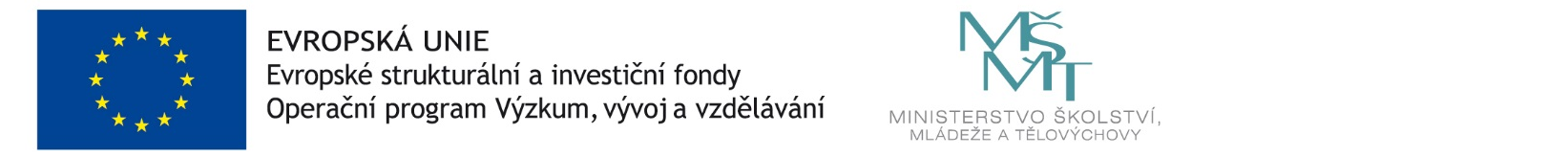 